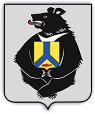 СОВЕТ ДЕПУТАТОВ СРЕДНЕУРГАЛЬСКОГО СЕЛЬСКОГО ПОСЕЛЕНИЯВЕРХНЕБУРЕИНСКОГО МУНИЦИПАЛЬНОГО РАЙОНАХабаровского краяРЕШЕНИЕ    25.11.2023 г № 38           С.Средний Ургал   	О внесении изменений в бюджет Среднеургальского сельского поселения на 2023 год и плановый период 2024 и 2025 годов, утвержденный решением Совета депутатов Среднеургальского сельского поселения от 23.12.2022 № 12	На основании Бюджетного кодекса Российской Федерации, Положения о бюджетном процессе в Среднеургальском сельском поселении Верхнебуреинского муниципального района Хабаровского края, утвержденным решением Совета депутатов Среднеургальского сельского поселения от 01.11.2017 №10, Совет депутатовРЕШИЛ:Внести в решение Совета депутатов Среднеургальского сельского поселения «О бюджете Среднеургальского сельского поселения на 2023 год и плановый период 2024 и 2025 годов» следующие изменения:В статье 1 пункт 1 изложить в новой редакции:«1. Утвердить основные характеристики и иные показатели бюджета сельского поселения на 2023 год:1) общий объем доходов бюджета сельского поселения в сумме 9 104,769 тыс. рублей, из них налоговые и неналоговые доходы в сумме 2 348,000 тыс. рублей, безвозмездные поступления в сумме 6 756,769 тыс. рублей;2) общий объем расходов бюджета сельского поселения в сумме 10 599,524 тыс. рублей;3) дефицит бюджета сельского поселения в сумме 1 494,755 тыс. рублей.4) верхний предел муниципального внутреннего долга сельского поселения по состоянию на 1 января 2024 года в сумме 1 174,500 муниципальным гарантиям в сумме 0,000 тыс. рублей;».1.2. В статье 3:1.2.1. в пункте 4 слова и цифры «на 2023 год в сумме 5,000» заменить на слова и цифры «на 2023 год в сумме 0,000»;1.2.2. в пункте 5 цифры «2 435,375» заменить на цифры «2 552,375»;1.3. В статье 3 в пункте 7 цифры «3 297,574» заменить на цифры «3 200,000»;1.4. Приложение 1 изложить в новой редакции (прилагается приложение 1);1.5. Приложение 3 изложить в новой редакции (прилагается приложение 2);1.6. Приложение 5 изложить в новой редакции (прилагается приложение 3);1.7. Приложение 9 изложить в новой редакции (прилагается приложение 4);	2. Контроль за исполнением настоящего решения возлагается на председателя Совета депутатов Среднеургальского сельского поселения.	3. Настоящее решение вступает в силу со дня его официального опубликования. Глава, Председатель Совета депутатовСреднеургальского сельского поселения                                                          Н.С. ЛевинаПриложение 1 к Решению Совета депутатов Среднеургальского сельского поселенияот 25.11.2023 № 38"Приложение 1 к Решению Совета депутатовСреднеургальского сельского поселенияот 23.12.2022 № 12Распределение бюджетных ассигнований Среднеургальского сельского поселения по разделам и
подразделам, целевым статьям муниципальным программам и непрограммным направлениям
деятельности, группам (группам и подгруппам) видов расходов классификации расходов бюджета на 2023
годтыс.рублейПредседатель Совета депутатов	Н.С. ЛевинаГлава Среднеургальского сельского поселенияПриложение № 2 к РешениюСовета депутатовСреднеургальского сельскогопоселенияот 25.11.2023 № 38Приложение № 3 к РешениюСовета депутатовСреднеургальского сельского поселенияот 23.12.2022 № 12Ведомственная структура расходов бюджета Среднеургальского сельского поселения на 2023 годтыс.руб.Председатель Совета депутатов	Н.С. ЛевинаГлава Среднеургальского сельского поселения	Н.С. ЛевинаПриложение 3 к Решению Совета депутатов Среднеургальского сельского поселения от 25.11.2023 № 38 "Приложение 5 к Решению Совета депутатов Среднеургальского сельского поселения от 23.12.2022 № 12Распределение бюджетных ассигнований Среднеургальского сельского поселения по целевым статьям
(муниципальным программам и непрограммным направлениям деятельности), группам (группам и
подгруппам) видов расходов классификации расходов бюджета на 2023 годтыс.рублейПредседатель Совета депутатов	Н.С. ЛевинаГлава Среднеургальского сельского поселения	Н.С. ЛевинаИсточники внутреннего финансирования дефицита бюджета   Среднеургальского сельского поселения Верхнебуреинского муниципального района Хабаровского краяна 2023 годПредседатель Совета депутатов                                               Н.С. Левина                                           Глава Среднеургальскогосельского поселения							Н.С. Левина                               НаименованиеРзПРЦСРВРсумма всегов том числе средства за счетв том числе средства за счетНаименованиеРзПРЦСРВРсумма всегосубсидий, субвенций, иных межбюджетных трансфертовместного бюджета13456789Общегосударственные вопросы010000 0 00 000000007 533,8990,0007 533,899Функционирование высшего должностного лица субъекта Российской Федерации и муниципального образования010200 0 00 000000001 284,4230,0001 284,423Обеспечение функционирования высшего должностного лица Среднеургальского сельского поселения010271 0 00 000000001 284,4230,0001 284,423Высшее должностное лицо Среднеургальского сельского поселения010271 1 00 000000001 284,4230,0001 284,423Расходы на выплаты по оплате труда работников органов местного самоуправления (выборных должностных лиц и муниципальных служащих)010271 1 00 000100001 284,4230,0001 284,423Расходы на выплаты персоналу в целях обеспечения выполнения функций государственными (муниципальными) органами, казенными учреждениями, органами управления государственными внебюджетными фондами010271 1 00 000101001 284,4230,0001 284,423Расходы на выплаты персоналу государственных (муниципальных) органов010271 1 00 000101201 284,4231 284,423Функционирование Правительства Российской Федерации, высших исполнительных органов государственной власти субъектов Российской Федерации, местных администраций010400 0 00 000000002 857,9690,0002 857,969Обеспечение функционирования администрации Среднеургальского сельского поселения010472 0 00 000000002 857,9690,0002 857,969Аппарат администрации Среднеургальского сельского поселения010472 2 00 000000002 857,9690,0002 857,969Расходы на выплаты по оплате труда работников органов местного самоуправления (муниципальных служащих)010472 2 00 000100001 338,6090,0001 338,609Расходы на выплаты персоналу в целях обеспечения выполнения функций государственными (муниципальными) органами, казенными учреждениями, органами управления государственными внебюджетными фондами010472 2 00 000101001 338,6090,0001 338,609Расходы на выплаты персоналу государственных (муниципальных) органов010472 2 00 000101201 338,6091 338,609Расходы на обеспечение функций органов местного самоуправления сельского поселения010472 2 00 000300001 519,3600,0001 519,360Расходы на выплаты персоналу в целях обеспечения выполнения функций государственными (муниципальными) органами, казенными учреждениями, органами управления государственными внебюджетными фондами010472 2 00 0003010080,0000,00080,000Расходы на выплаты персоналу государственных (муниципальных) органов010472 2 00 0003012080,00080,000Закупка товаров, работ и услуг для обеспечения государственных (муниципальных) нужд010472 2 00 000302001 369,3600,0001 369,36013456789Иные закупки товаров, работ и услуг для обеспечения государственных (муниципальных) нужд010472 2 00 000302401 369,3601 369,360Иные бюджетные ассигнования010472 2 00 0003080070,0000,00070,000Уплата налогов, сборов и иных платежей010472 2 00 0003085070,00070,000ОБЕСПЕЧЕНИЕ ДЕЯТЕЛЬНОСТИ ФИНАНСОВЫХ, НАЛОГОВЫХ И ТАМОЖЕННЫХ ОРГАНОВ И ОРГАНОВ ФИНАНСОВОГО (ФИНАНСОВО-БЮДЖЕТНОГО) НАДЗОРА010600 0 00 0000000016,9330,00016,933Непрограммные расходы сельского поселения010699 0 00 0000000016,9330,00016,933Прочие непрограммные расходы010699 9 00 0000000016,9330,00016,933Иные межбюджетные трансферты, передаваемые из бюджета сельского поселения на осуществление части полномочий на осуществление внешнего муниципального финансового контроля в рамках непрограммных расходов010699 9 00 0521000016,9330,00016,933Межбюджетные трансферты010699 9 00 0521050016,9330,00016,933Иные межбюджетные трансферты010699 9 00 0521054016,93316,933Резервные фонды011100 0 00 000000000,0000,0000,000Непрограммные расходы сельского поселения011199 0 00 000000000,0000,0000,000Прочие непрограммные расходы011199 9 00 000000000,0000,0000,000Резервный фонд администрации сельского поселения011199 9 00 000400000,0000,0000,000Иные бюджетные ассигнования011199 9 00 000408000,0000,0000,000Резервные средства011199 9 00 000408700,0000,000Другие общегосударственные вопросы011300 0 00 000000003 374,5740,0003 374,574Муниципальная программа «Энергосбережение и повышение энергетической эффективности на территории Среднеургальского сельского поселения Верхнебуреинского муниципального района Хабаровского края»011303 0 00 000000002,0000,0002,000Энергосбережение и повышение энергетической эффективности в муниципальном секторе в рамках муниципальной программы «Энергосбережение и повышение энергетической эффективности на территории Среднеургальского сельского поселения Верхнебуреинского муниципального района Хабаровского края»011303 0 01 000000002,0000,0002,000Мероприятия по энергосбережению и повышению энергетической эффективности в учреждениях образования в рамках муниципальной программы «Энергосбережение и повышение энергетической эффективности на территории Среднеургальского сельского поселения Верхнебуреинского муниципального района Хабаровского краяы»011303 0 01 030100002,0000,0002,000Закупка товаров, работ и услуг для обеспечения государственных (муниципальных) нужд011303 0 01 030102002,0000,0002,000Иные закупки товаров, работ и услуг для обеспечения государственных (муниципальных) нужд011303 0 01 030102402,0002,000Непрограммные расходы сельского поселения011399 0 00 000000003 372,5740,0003 372,574Прочие непрограммные расходы011399 9 00 000000003 372,5740,0003 372,574Выполнение прочих расходных обязательств сельского поселения011399 9 00 000500003 372,5740,0003 372,574Закупка товаров, работ и услуг для обеспечения государственных (муниципальных) нужд011399 9 00 00050200161,5740,000161,574Иные закупки товаров, работ и услуг для обеспечения государственных (муниципальных) нужд011399 9 00 00050240161,574161,574Капитальные вложения в объекты государственной (муниципальной) собственности011399 9 00 000504003 200,0000,0003 200,000Бюджетные инвестиции011399 9 00 000504103 200,0003 200,000Иные бюджетные ассигнования011399 9 00 0005080011,0000,00011,000Исполнение судебных актов011399 9 00 000508301,0001,000Уплата налогов, сборов и иных платежей011399 9 00 0005085010,00010,000НАЦИОНАЛЬНАЯ ОБОРОНА020000 0 00 00000000104,710104,7100,000МОБИЛИЗАЦИОННАЯ И ВНЕВОЙСКОВАЯ ПОДГОТОВКА020300 0 00 00000000104,710104,7100,000Непрограммные расходы сельского поселения020399 0 00 00000000104,710104,7100,000Прочие непрограммные расходы020399 9 00 00000000104,710104,7100,000Осуществление первичного воинского учета на территориях, где отсутствуют военные комиссариаты020399 9 00 51180000104,710104,7100,00013456789Расходы на выплаты персоналу в целях обеспечения выполнения функций государственными (муниципальными) органами, казенными учреждениями, органами управления государственными внебюджетными фондами020399 9 00 51180100104,710104,7100,000Расходы на выплаты персоналу государственных (муниципальных) органов020399 9 00 51180120104,710104,710Национальная безопасность и правоохранительная деятельность030000 0 00 0000000067,5403,54064,000Органы юстиции030400 0 00 000000003,5403,5400,000Обеспечение функционирования администрации Среднеургальского сельского поселения030472 0 00 000000003,5403,5400,000Аппарат администрации Среднеургальского сельского поселения030472 2 00 000000003,5403,5400,000Осуществление полномочий Российской Федерации на государственную регистрацию актов гражданского состояния030472 2 00 593000003,5403,5400,000Расходы на выплаты персоналу в целях обеспечения выполнения функций государственными (муниципальными) органами, казенными учреждениями, органами управления государственными внебюджетными фондами030472 2 00 593001003,5403,5400,000Расходы на выплаты персоналу государственных (муниципальных) органов030472 2 00 593001203,5403,540ЗАЩИТА НАСЕЛЕНИЯ И ТЕРРИТОРИИ ОТ ЧРЕЗВЫЧАЙНЫХ СИТУАЦИЙ ПРИРОДНОГО И ТЕХНОГЕННОГО ХАРАКТЕРА, ПОЖАРНАЯ БЕЗОПАСНОСТЬ031000 0 00 0000000064,0000,00064,000Муниципальная программа «Обеспечение первичных мер пожарной безопасности на территории Среднеургальского сельского поселения»031002 0 00 0000000063,0000,00063,000Обеспечение первичных мер пожарной безопасности в рамках муниципальной программы «Обеспечения первичных мер пожарной безопасности на территории Среднеургальского сельского поселения»031002 0 01 0000000063,0000,00063,000Реализация мероприятий по обеспечению первичных мер пожарной безопасности в рамках муниципальной программы «Обеспечения первичных мер пожарной безопасности на территории Среднеургальского сельского поселения»031002 0 01 0201000063,0000,00063,000Закупка товаров, работ и услуг для обеспечения государственных (муниципальных) нужд031002 0 01 0201020063,0000,00063,000Иные закупки товаров, работ и услуг для обеспечения государственных (муниципальных) нужд031002 0 01 0201024063,00063,000Муниципальная программа «Противодействие экстремизму и профилактика терроризма на территории Среднеургальского сельского поселения Верхнебуреинского муниципального района Хабаровского края»031004 0 00 000000001,0000,0001,000Противодействие экстремизму и профилактика терроризма в рамках муниципальной программы «Противодействие экстремизму и профилактика терроризма на территории Среднеургальского сельского поселения Верхнебуреинского муниципального района Хабаровского края»031004 0 01 000000001,0000,0001,000Мероприятия по противодействию экстремизму и профилактике терроризма в рамках муниципальной программы «Противодействие экстремизму и профилактика терроризма на территории Среднеургальского сельского поселения Верхнебуреинского муниципального района Хабаровского края»031004 0 01 040100001,0000,0001,000Закупка товаров, работ и услуг для обеспечения государственных (муниципальных) нужд031004 0 01 040102001,0000,0001,000Иные закупки товаров, работ и услуг для обеспечения государственных (муниципальных) нужд031004 0 01 040102401,0001,000Национальная экономика040000 0 00 000000002 553,3750,0002 553,375Дорожное хозяйство (дорожные фонды)040900 0 00 000000002 552,3750,0002 552,375Муниципальная программа «Содержание и ремонт автомобильных дорог общего пользования местного значения и улично-дорожной сети Среднеургальского сельского поселения Верхнебуреинского муниципального района Хабаровского края »040901 0 00 000000002 552,3750,0002 552,37513456789Содержание и ремонт автомобильных дорог общего пользования местного значения и искусственных сооружений на них за счет средств дорожного фонда в рамках муниципальной программы «Содержание и ремонт автомобильных дорог общего пользования местного значения и улично-дорожной сети Среднеургальского сельского поселения Верхнебуреинского муниципального района Хабаровского края»040901 0 01 000000002 552,3750,0002 552,375Мероприятия, направленные на содержание и ремонт автомобильных дорог общего пользования местного назначения и искусственных сооружений на них за счет средств дорожного фонда в рамках муниципальной программы «Содержание и ремонт автомобильных дорог общего пользования местного значения и улично-дорожной сети Среднеургальского	сельского	поселения	Верхнебуреинскогомуниципального района Хабаровского края»040901 0 01 010100002 552,3750,0002 552,375Закупка товаров, работ и услуг для обеспечения государственных (муниципальных) нужд040901 0 01 010102002 552,3750,0002 552,375Иные закупки товаров, работ и услуг для обеспечения государственных (муниципальных) нужд040901 0 01 010102402 552,3752 552,375Другие вопросы в области национальной экономики041200 0 00 000000001,0000,0001,000Муниципальная программа «Развитие малого и среднего предпринимательства Среднеургальского сельского поселения Верхнебуреинского муниципального района Хабаровского края »041205 0 00 000000001,0000,0001,000Формирование благоприятных условий для развития предпринимательства в муниципальном районе в рамках муниципальной программы «Развитие малого и среднего предпринимательства Среднеургальского сельского поселения Верхнебуреинского муниципального района Хабаровского края»041205 0 01 000000001,0000,0001,000Мероприятия по поддержке малого и среднего предпринимательства в рамках муниципальной программы «Развитие малого и среднего предпринимательства Среднеургальского сельского поселения Верхнебуреинского муниципального района Хабаровского края»041205 0 01 050100001,0000,0001,000Закупка товаров, работ и услуг для обеспечения государственных (муниципальных) нужд041205 0 01 050102001,0000,0001,000Иные закупки товаров, работ и услуг для обеспечения государственных (муниципальных) нужд041205 0 01 050102401,0001,000Жилищно-коммунальное хозяйство050000 0 00 0000000090,0000,00090,000Благоустройство050300 0 00 0000000090,0000,00090,000Муниципальная программа «Благоустройство Среднеургальского сельского поселения Верхнебуреинского муниципального района Хабаровского края»050306 0 00 0000000090,0000,00090,000Мероприятия по реализации муниципальной программы «Благоустройство Среднеургальского сельского поселения Верхнебуреинского муниципального района Хабаровского края »050306 0 01 0000000090,0000,00090,000Реализация мероприятий по реализации муниципальной программы«Благоустройство Среднеургальского сельского поселения Верхнебуреинского муниципального района Хабаровского края »050306 0 01 0601000090,0000,00090,000Закупка товаров, работ и услуг для обеспечения государственных (муниципальных) нужд050306 0 01 0601020090,0000,00090,000Иные закупки товаров, работ и услуг для обеспечения государственных (муниципальных) нужд050306 0 01 0601024090,00090,000Социальная политика100000 0 00 00000000250,0000,000250,000Пенсионное обеспечение100100 0 00 00000000250,0000,000250,000Непрограммные расходы сельского поселения100199 0 00 00000000250,0000,000250,000Прочие непрограммные расходы100199 9 00 00000000250,0000,000250,000Доплаты к пенсиям муниципальных служащих за выслугу лет на муниципальной службе в рамках непрограммных расходов100199 9 00 00060000250,0000,000250,000Социальное обеспечение и иные выплаты населению100199 9 00 00060300250,0000,000250,000Публичные нормативные социальные выплаты гражданам100199 9 00 00060310250,000250,000ИТОГО10 599,524108,25010 491,274НаименованиеГлаваРзПРЦСРВРсумма всегов том числе средства за счетв том числе средства за счетНаименованиеГлаваРзПРЦСРВРсумма всегосубсидий, субвенций, иных межбюджетных трансфертовместного бюджета123456789,00000АДМИНИСТРАЦИЯ СРЕДНЕУРГАЛЬСКОГО СЕЛЬСКОГО ПОСЕЛЕНИЯ80910 599,524108,25010 491,27392ОБЩЕГОСУДАРСТВЕННЫЕ ВОПРОСЫ809010000 0 00 000000007 533,8990,0007 533,89855ФУНКЦИОНИРОВАНИЕ ВЫСШЕГО ДОЛЖНОСТНОГО ЛИЦА СУБЪЕКТА РОССИЙСКОЙ ФЕДЕРАЦИИ И МУНИЦИПАЛЬНОГО ОБРАЗОВАНИЯ809010200 0 00 000000001 284,4230,0001 284,42300Обеспечение функционирования высшего должностного лица Верхнебуреинского муниципального района809010271 0 00 000000001 284,4230,0001 284,42300Высшее должностное лицо Среднеургальского сельского поселения809010271 1 00 000000001 284,4230,0001 284,42300Расходы на выплаты по оплате труда работников органов местного самоуправления (выборных должностных лиц и муниципальных служащих)809010271 1 00 000100001 284,4230,0001 284,42300Расходы на выплаты персоналу в целях обеспечения выполнения функций государственными (муниципальными) органами, казенными учреждениями, органами управления государственными внебюджетными фондами809010271 1 00 000101001 284,4230,0001 284,42300Расходы на выплаты персоналу государственных (муниципальных) органов809010271 1 00 000101201 284,4230,0001 284,42300ФУНКЦИОНИРОВАНИЕ ПРАВИТЕЛЬСТВА РОССИЙСКОЙ ФЕДЕРАЦИИ, ВЫСШИХ ИСПОЛНИТЕЛЬНЫХ ОРГАНОВ ГОСУДАРСТВЕННОЙ ВЛАСТИ СУБЪЕКТОВ РОССИЙСКОЙ ФЕДЕРАЦИИ, МЕСТНЫХ АДМИНИСТРАЦИЙ809010400 0 00 000000002 857,9690,0002 857,96855Обеспечение функционирования администрацииСреднеургальского сельского поселения809010472 0 00 000000002 857,9690,0002 857,96855Аппарат администрации Среднеургальского сельского поселения809010472 2 00 000000002 857,9690,0002 857,96855Расходы на выплаты по оплате труда работников органов местного самоуправления (муниципальных служащих)809010472 2 00 000100001 338,6090,0001 338,60900Расходы на выплаты персоналу в целях обеспечения выполнения функций государственными (муниципальными) органами, казенными учреждениями, органами управления государственными внебюджетными фондами809010472 2 00 000101001 338,6090,0001 338,60900Расходы на выплаты персоналу государственных (муниципальных) органов809010472 2 00 000101201 338,6090,0001 338,60900Расходы на обеспечение функций органов местного самоуправления сельского поселения809010472 2 00 000300001 519,3600,0001 519,35955Расходы на выплаты персоналу в целях обеспечения выполнения функций государственными (муниципальными) органами, казенными учреждениями, органами управления государственными внебюджетными фондами809010472 2 00 0003010080,0000,00080,00000Расходы на выплаты персоналу государственных (муниципальных) органов809010472 2 00 0003012080,0000,00080,00000Закупка товаров, работ и услуг для обеспечения государственных (муниципальных) нужд809010472 2 00 000302001 369,3600,0001 369,35955Иные закупки товаров, работ и услуг для обеспечения государственных (муниципальных) нужд809010472 2 00 000302401 369,3600,0001 369,35955НаименованиеГлаваРзПРЦСРВРсумма всегов том числе средства за счетв том числе средства за счетИные бюджетные ассигнования809010472 2 00 0003080070,0000,00070,00000Уплата налогов, сборов и иных платежей809010472 2 00 0003085070,00070,00000Обеспечение деятельности финансовых, налоговых и таможенных органов и органов финансового (финансово-бюджетного) надзора809010600 0 00 0000000016,9330,00016,93300Непрограммные расходы сельского поселения809010699 0 00 0000000016,9330,00016,93300Прочие непрограммные расходы809010699 9 00 0000000016,9330,00016,93300Иные межбюджетные трансферты, передаваемые из бюджета сельского поселения на осуществление части полномочий на осуществление внешнего муниципального финансового контроля в рамках непрограммных расходов809010699 9 00 0521000016,9330,00016,93300Межбюджетные трансферты809010699 9 00 0521050016,9330,00016,93300Иные межбюджетные трансферты809010699 9 00 0521054016,9330,00016,93300РЕЗЕРВНЫЕ ФОНДЫ809011100 0 00 000000000,0000,0000,00000Непрограммные расходы муниципального района809011199 0 00 000000000,0000,0000,00000Прочие непрограммные расходы809011199 9 00 000000000,0000,0000,00000Резервный фонд администрации Среднеургальского809011199 9 00 000400000,0000,00000Иные бюджетные ассигнования809011199 9 00 000408000,0000,00000Резервные средства809011199 9 00 000408700,0000,0000,00000ДРУГИЕ ОБЩЕГОСУДАРСТВЕННЫЕ ВОПРОСЫ809011300 0 00 000000003 374,5740,0003 374,57400Муниципальная программа «Энергосбережение и повышение энергетической эффективности на территории Среднеургальского сельского поселения Верхнебуреинского муниципального района Хабаровского края»809011303 0 00 000000002,0000,0002,00000Энергосбережение и повышение энергетической эффективности в муниципальном секторе в рамках муниципальной программы «Энергосбережение и повышение энергетической эффективности на территории Среднеургальского сельского поселения Верхнебуреинского муниципального района Хабаровского края»809011303 0 01 000000002,0000,0002,00000Мероприятия по энергосбережению и повышению энергетической эффективности в учреждениях образования в рамках муниципальной программы «Энергосбережение и повышение энергетической эффективности на территории Среднеургальского сельского поселения Верхнебуреинского муниципального района Хабаровского края»809011303 0 01 030100002,0000,0002,00000Закупка товаров, работ и услуг для обеспечения государственных (муниципальных) нужд809011303 0 01 030102002,0002,00000Иные закупки товаров, работ и услуг для обеспечения государственных (муниципальных) нужд809011303 0 01 030102402,0002,00000Прочие непрограммные расходы809011399 9 00 000000003 372,5740,0003 372,57400Выполнение прочих расходных обязательств сельского поселения809011399 9 00 000500003 372,5740,0003 372,574Закупка товаров, работ и услуг для обеспечения государственных (муниципальных) нужд809011399 9 00 00050200161,5740,000161,57400Иные закупки товаров, работ и услуг для обеспечения государственных (муниципальных) нужд809011399 9 00 00050240161,5740,000161,57400Капитальные вложения в объекты государственной (муниципальной) собственности809011399 9 00 000504003 200,0000,0003 200,000Бюджетные инвестиции809011399 9 00 000504103 200,0003 200,00000Иные бюджетные ассигнования809011399 9 00 0005080011,0000,00011,00000Исполнение судебных актов809011399 9 00 000508301,0001,00000Уплата прочих налогов, сборов и иных платежей809011399 9 00 0005085010,0000,00010,00000НАЦИОНАЛЬНАЯ ОБОРОНА809020000 0 00 00000000104,710104,7100,00000МОБИЛИЗАЦИОННАЯ И ВНЕВОЙСКОВАЯ ПОДГОТОВКА809020300 0 00 00000000104,710104,7100,00000Непрограммные расходы сельского поселения809020399 0 00 00000000104,710104,7100,00000Прочие непрограммные расходы809020399 9 0 00000000104,710104,7100,00000Осуществление первичного воинского учета на территориях, где отсутствуют военные комиссариаты809020399 9 00 51180000104,710104,7100,00000НаименованиеГлаваРзПРЦСРВРсумма всегов том числе средства за счетв том числе средства за счетРасходы на выплаты персоналу в целях обеспечения выполнения функций государственными (муниципальными) органами, казенными учреждениями, органами управления государственными внебюджетными фондами809020399 9 00 51180100104,710104,7100,00000Расходы на выплаты персоналу государственных (муниципальных) органов809020399 9 00 51180120104,710104,7100,00000НАЦИОНАЛЬНАЯ БЕЗОПАСНОСТЬ ИПРАВООХРАНИТЕЛЬНАЯ ДЕЯТЕЛЬНОСТЬ809030000 0 00 0000000067,5403,54064,00000ОРГАНЫ ЮСТИЦИИ809030400 0 00 000000003,5403,5400,00000Обеспечение функционирования администрацииСреднеургальского сельского поселения809030472 0 00 000000003,5403,5400,00000Аппарат администрации Среднеургальского сельского поселения809030472 2 00 000000003,5403,5400,00000Осуществление полномочий Российской Федерации на государственную регистрацию актов гражданского состояния809030472 2 00 593000003,5403,5400,00000Расходы на выплаты персоналу в целях обеспечения выполнения функций государственными (муниципальными) органами, казенными учреждениями, органами управления государственными внебюджетными фондами809030472 2 00 593001003,5403,5400,00000Расходы на выплаты персоналу государственных (муниципальных) органов809030472 2 00 593001203,5403,5400,00000ЗАЩИТА НАСЕЛЕНИЯ И ТЕРРИТОРИИ ОТ ЧРЕЗВЫЧАЙНЫХ СИТУАЦИЙ ПРИРОДНОГО И ТЕХНОГЕННОГО ХАРАКТЕРА, ПОЖАРНАЯ БЕЗОПАСНОСТЬ809031000 0 00 0000000064,0000,00064,00000Муниципальная программа «Обеспечение первичных мер пожарной безопасности на территории Среднеургальского сельского поселения»809031002 0 00 0000000063,0000,00063,00000Обеспечение первичных мер пожарной безопасности в рамках муниципальной программы «Обеспечения первичных мер пожарной безопасности на территории Среднеургальского сельского поселения»809031002 0 01 0000000063,0000,00063,00000Реализация мероприятий по обеспечению первичных мер пожарной безопасности в рамках муниципальной программы «Обеспечения первичных мер пожарной безопасности на территории Среднеургальского сельского поселения»809031002 0 01 0201000063,0000,00063,00000Закупка товаров, работ и услуг для обеспечения государственных (муниципальных) нужд809031002 0 01 0201020063,0000,00063,00000Иные закупки товаров, работ и услуг для обеспечения государственных (муниципальных) нужд809031002 0 01 0201024063,00063,00000Муниципальная программа «Противодействие экстремизму и профилактика терроризма на территории Среднеургальского сельского поселения Верхнебуреинского муниципального района Хабаровского края»809031004 0 00 000000001,0001,00000Противодействие экстремизму и профилактика терроризма в рамках муниципальной программы «Противодействие экстремизму и профилактика терроризма на территории Среднеургальского сельского поселения Верхнебуреинского муниципального района Хабаровского края»809031004 0 01 000000001,0001,00000Мероприятия по противодействию экстремизму и профилактике терроризма в рамках муниципальной программы «Противодействие экстремизму и профилактика терроризма на территории Среднеургальского сельского поселения Верхнебуреинского муниципального района Хабаровского края»809031004 0 01 040100001,0001,00000Закупка товаров, работ и услуг для обеспечения государственных (муниципальных) нужд809031004 0 01 040102001,0001,00000Иные закупки товаров, работ и услуг для обеспечения государственных (муниципальных) нужд809031004 0 01 040102401,0001,00000НАЦИОНАЛЬНАЯ ЭКОНОМИКА809040000 0 00 000000002 553,3750,0002 553,37537ДОРОЖНОЕ ХОЗЯЙСТВО (ДОРОЖНЫЕ ФОНДЫ)809040900 0 00 000000002 552,3750,0002 552,37537Муниципальная программа «Содержание и ремонт автомобильных дорог общего пользования местного значения и улично-дорожной сети Среднеургальского сельского поселения Верхнебуреинского муниципального района Хабаровского края»809040901 0 00 000000002 552,3750,0002 552,37537НаименованиеГлаваРзПРЦСРВРсумма всегов том числе средства за счетв том числе средства за счетСодержание и ремонт автомобильных дорог общего пользования местного значения и искусственных сооружений на них за счет средств дорожного фонда в рамках муниципальной программы «Содержание и ремонт автомобильных дорог общего пользования местного значения и уличнодорожной сети Среднеургальского сельского поселения Верхнебуреинского муниципального района Хабаровского края»809040901 0 01 000000002 552,3750,0002 552,37537Мероприятия, направленные на содержание и ремонт автомобильных дорог общего пользования местного назначения и искусственных сооружений на них за счет средств дорожного фонда в рамках муниципальной программы «Содержание и ремонт автомобильных дорог общего пользования местного значения	и	улично-дорожной	сетиСреднеургальского	сельского	поселенияВерхнебуреинского	муниципального	районаХабаровского края»809040901 0 01 010100002 552,3750,0002 552,37537Закупка товаров, работ и услуг для обеспечения государственных (муниципальных) нужд809040901 0 01 010102002 552,3752 552,37537Иные закупки товаров, работ и услуг для обеспечения государственных (муниципальных) нужд809040901 0 01 010102442 552,3752 552,37537ДРУГИЕ ВОПРОСЫ В ОБЛАСТИ НАЦИОНАЛЬНОЙ ЭКОНОМИКИ809041200 0 00 000000001,0001,00000Муниципальная программа «Развитие малого и среднего предпринимательства Среднеургальского сельского поселения Верхнебуреинского муниципального района Хабаровского края»809041205 0 00 000000001,0001,00000Формирование благоприятных условий для развития предпринимательства в муниципальном районе в рамках муниципальной программы «Развитие малого и среднего предпринимательства Среднеургальского сельского поселения Верхнебуреинского муниципального района Хабаровского края»809041205 0 01 000000001,0001,00000Мероприятия по поддержке малого и среднего предпринимательства в рамках муниципальной программы «Развитие малого и среднего предпринимательства Среднеургальского сельского поселения Верхнебуреинского муниципального района Хабаровского края»809041205 0 01 050100001,0001,00000Закупка товаров, работ и услуг для обеспечения государственных (муниципальных) нужд809041205 0 01 050102001,0001,00000Иные закупки товаров, работ и услуг для обеспечения государственных (муниципальных) нужд809041205 0 01 050102401,0001,00000ЖИЛИЩНО-КОММУНАЛЬНОЕ ХОЗЯЙСТВО809050000 0 00 0000000090,0000,00090,00000БЛАГОУСТРОЙСТВО809050300 0 00 0000000090,0000,00090,00000Муниципальная программа «Благоустройство Среднеургальского сельского поселения Верхнебуреинского муниципального районаХабаровского края»809050306 0 00 0000000090,0000,00090,00000Мероприятия по реализации муниципальной программы «Благоустройство Среднеургальского сельского поселения Верхнебуреинского муниципального района Хабаровского края»809050306 0 01 0000000090,0000,00090,00000Реализация мероприятий по реализации муниципальной программы «Благоустройство Среднеургальского сельского поселения Верхнебуреинского муниципального района Хабаровского края»809050306 0 01 0601000090,00090,00000Закупка товаров, работ и услуг для обеспечения государственных (муниципальных) нужд809050306 0 01 0601020090,0000,00090,00000Иные закупки товаров, работ и услуг для обеспечения государственных (муниципальных) нужд809050306 0 01 0601024090,0000,00090,00000СОЦИАЛЬНАЯ ПОЛИТИКА809100000 0 00 00000000250,0000,000250,00000ПЕНСИОННОЕ ОБЕСПЕЧЕНИЕ809100100 0 00 00000000250,0000,000250,00000Непрограммные расходы сельского поселения809100199 0 00 00000000250,0000,000250,00000Прочие непрограммные расходы809100199 9 00 00000000250,0000,000250,00000Доплаты к пенсиям муниципальных служащих за выслугу лет на муниципальной службе в рамках непрограммных расходов809100199 9 00 00060000250,0000,000250,00000Социальное обеспечение и иные выплаты населению809100199 9 00 00060300250,0000,000250,00000НаименованиеГлаваРзПРЦСРВРсумма всегов том числе средства за счетв том числе средства за счетПубличные нормативные социальные выплаты гражданам809100199 9 00 00060310250,0000,000250,00000ИТОГО10 599,524108,25010 491,27392НаименованиеЦСРВРсумма всегов том числе средства за счетв том числе средства за счетНаименованиеЦСРВРсумма всегосубсидий, субвенций, иных межбюджетных трансфертовместного бюджета156789Муниципальная программа «Содержание и ремонт автомобильных дорог общего пользования местного значения и улично-дорожной сети Среднеургальского сельского поселения Верхнебуреинского муниципального района Хабаровского края»01 0 00 000000002 552,3750,0002 552,375Содержание и ремонт автомобильных дорог общего пользования местного значения и искусственных сооружений на них за счет средств дорожного фонда в рамках муниципальной программы «Содержание и ремонт автомобильных дорог общего пользования местного значения и улично-дорожной сети Среднеургальского сельского поселения Верхнебуреинского муниципального района Хабаровского края»01 0 01 000000002 552,3750,0002 552,375Мероприятия, направленные на содержание и ремонт автомобильных дорог общего пользования местного назначения и искусственных сооружений на них за счет средств дорожного фонда в рамках муниципальной программы «Содержание и ремонт автомобильных дорог общего пользования местного значения и улично-дорожной сети Среднеургальского сельского поселения Верхнебуреинского муниципального района Хабаровского края»01 0 01 010100002 552,3750,0002 552,375Закупка товаров, работ и услуг для обеспечения государственных (муниципальных) нужд01 0 01 010102002 552,3750,0002 552,375Иные закупки товаров, работ и услуг для обеспечения государственных (муниципальных) нужд01 0 01 010102402 552,3752 552,375Муниципальная программа «Обеспечение первичных мер пожарной безопасности на территории Среднеургальского сельского поселения»02 0 00 0000000063,0000,00063,000Обеспечение первичных мер пожарной безопасности в рамках муниципальной программы «Обеспечения первичных мер пожарной безопасности на территории Среднеургальского сельского поселения»02 0 01 0000000063,0000,00063,000Реализация мероприятий по обеспечению первичных мер пожарной безопасности в рамках муниципальной программы «Обеспечения первичных мер пожарной безопасности на территории Среднеургальского сельского поселения»02 0 01 0201000063,0000,00063,000Закупка товаров, работ и услуг для обеспечения государственных (муниципальных) нужд02 0 01 0201020063,0000,00063,000Иные закупки товаров, работ и услуг для обеспечения государственных (муниципальных) нужд02 0 01 0201024063,00063,000Муниципальная программа «Энергосбережение и повышение энергетической эффективности на территории Среднеургальского сельского поселения Верхнебуреинского муниципального района Хабаровского края»03 0 00 000000002,0000,0002,000Энергосбережение и повышение энергетической эффективности в муниципальном секторе в рамках муниципальной программы «Энергосбережение и повышение энергетической эффективности на территории Среднеургальского сельского поселения Верхнебуреинского муниципального района Хабаровского края»03 0 01 000000002,0000,0002,000156789Мероприятия по энергосбережению и повышению энергетической эффективности в учреждениях образования в рамках муниципальной программы «Энергосбережение и повышение энергетической эффективности на территории Среднеургальского сельского поселения Верхнебуреинского муниципального района Хабаровского края»03 0 01 030100002,0000,0002,000Закупка товаров, работ и услуг для обеспечения государственных (муниципальных) нужд03 0 01 030102002,0000,0002,000Иные закупки товаров, работ и услуг для обеспечения государственных (муниципальных) нужд03 0 01 030102402,0002,000Муниципальная программа «Противодействие экстремизму и профилактика терроризма на территории Среднеургальского сельского поселения Верхнебуреинского муниципального района Хабаровского края»04 0 00 000000001,0000,0001,000Противодействие экстремизму и профилактика терроризма в рамках муниципальной программы «Противодействие экстремизму и профилактика терроризма на территории Среднеургальского сельского поселения Верхнебуреинского муниципального района Хабаровского края»04 0 01 000000001,0000,0001,000Мероприятия по противодействию экстремизму и профилактике терроризма в рамках муниципальной программы «Противодействие экстремизму и профилактика терроризма на территории Среднеургальского сельского поселения Верхнебуреинского муниципального района Хабаровского края»04 0 01 040100001,0000,0001,000Закупка товаров, работ и услуг для обеспечения государственных (муниципальных) нужд04 0 01 040102001,0000,0001,000Иные закупки товаров, работ и услуг для обеспечения государственных (муниципальных) нужд04 0 01 040102401,0001,000Муниципальная программа «Развитие малого и среднего предпринимательства Среднеургальского сельского поселения Верхнебуреинского муниципального района Хабаровского края»05 0 00 000000001,0000,0001,000Формирование благоприятных условий для развития предпринимательства в муниципальном районе в рамках муниципальной программы «Развитие малого и среднего предпринимательства Среднеургальского сельского поселения Верхнебуреинского муниципального района Хабаровского края»05 0 01 000000001,0000,0001,000Мероприятия по поддержке малого и среднего предпринимательства в рамках муниципальной программы «Развитие малого и среднего предпринимательства Среднеургальского сельского поселения Верхнебуреинского муниципального района Хабаровского края»05 0 01 050100001,0000,0001,000Закупка товаров, работ и услуг для обеспечения государственных (муниципальных) нужд05 0 01 050102001,0000,0001,000Иные закупки товаров, работ и услуг для обеспечения государственных (муниципальных) нужд05 0 01 050102401,0001,000Муниципальная программа «Благоустройство Среднеургальского сельского поселения Верхнебуреинского муниципального района Хабаровского края»06 0 00 0000000090,0000,00090,000Мероприятия по реализации муниципальной программы «Благоустройство Среднеургальского сельского поселения Верхнебуреинского муниципального района Хабаровского края»06 0 01 0000000090,0000,00090,000Реализация мероприятий по реализации муниципальной программы «Благоустройство Среднеургальского сельского поселения Верхнебуреинского муниципального района Хабаровского края»06 0 01 0601000090,0000,00090,000Закупка товаров, работ и услуг для обеспечения государственных (муниципальных) нужд06 0 01 0601020090,0000,00090,000Иные закупки товаров, работ и услуг для обеспечения государственных (муниципальных) нужд06 0 01 0601024090,00090,000Обеспечение функционирования высшего должностного лица Среднеургальского сельского поселения71 0 00 000000001 284,4230,0001 284,423Высшее должностное лицо Среднеургальского сельского поселения71 1 00 000000001 284,4230,0001 284,423Расходы на выплаты по оплате труда работников органов местного самоуправления (выборных должностных лиц и муниципальных служащих)71 1 00 000100001 284,4230,0001 284,423Расходы на выплаты персоналу в целях обеспечения выполнения функций государственными (муниципальными) органами, казенными учреждениями, органами управления государственными внебюджетными фондами71 1 00 000101001 284,4230,0001 284,423Расходы на выплаты персоналу государственных (муниципальных) органов71 1 00 000101201 284,4231 284,423Обеспечение функционирования администрации Среднеургальского сельского поселения72 0 00 000000002 861,5093,5402 857,969Аппарат администрации Среднеургальского сельского поселения72 2 00 000000002 861,5093,5402 857,969156789Аппарат администрации Среднеургальского сельского поселения72 2 00 000000002 861,5093,5402 857,969Расходы на выплаты по оплате труда работников органов местного самоуправления (муниципальных служащих)72 2 00 000100001 338,6090,0001 338,609Расходы на выплаты персоналу в целях обеспечения выполнения функций государственными (муниципальными) органами, казенными учреждениями, органами управления государственными внебюджетными фондами72 2 00 000101001 338,6090,0001 338,609Расходы на выплаты персоналу государственных (муниципальных) органов72 2 00 000101201 338,6091 338,609Расходы на обеспечение функций органов местного самоуправления сельского поселения72 2 00 000300001 519,3600,0001 519,360Расходы на выплаты персоналу в целях обеспечения выполнения функций государственными (муниципальными) органами, казенными учреждениями, органами управления государственными внебюджетными фондами72 2 00 0003010080,0000,00080,000Расходы на выплаты персоналу государственных (муниципальных) органов72 2 00 0003012080,00080,000Закупка товаров, работ и услуг для обеспечения государственных (муниципальных) нужд72 2 00 000302001 369,3600,0001 369,360Иные закупки товаров, работ и услуг для обеспечения государственных (муниципальных) нужд72 2 00 000302401 369,3601 369,360Иные бюджетные ассигнования72 2 00 0003080070,0000,00070,000Уплата налогов, сборов и иных платежей72 2 00 0003085070,00070,000Осуществление полномочий Российской Федерации на государственную регистрацию актов гражданского состояния72 2 00 593000003,5403,5400,000Расходы на выплаты персоналу в целях обеспечения выполнения функций государственными (муниципальными) органами, казенными учреждениями, органами управления государственными внебюджетными фондами72 2 00 593001003,5403,5400,000Расходы на выплаты персоналу государственных (муниципальных) органов72 2 00 593001203,5403,540Непрограммные расходы сельского поселения99 0 00 000000003 744,217104,7103 639,507Прочие непрограммные расходы99 9 00 000000003 744,217104,7103 639,507Резервный фонд администрации сельского поселения99 9 00 000400000,0000,0000,000Иные бюджетные ассигнования99 9 00 000408000,0000,0000,000Резервные средства99 9 00 000408700,0000,000Выполнение прочих расходных обязательств сельского поселения99 9 00 000500003 372,5740,0003 372,574Закупка товаров, работ и услуг для обеспечения государственных (муниципальных) нужд99 9 00 00050200161,5740,000161,574Иные закупки товаров, работ и услуг для обеспечения государственных (муниципальных) нужд99 9 00 00050240161,574161,574Капитальные вложения в объекты государственной (муниципальной) собственности99 9 00 000504003 200,0000,0003 200,000Бюджетные инвестиции99 9 00 000504103 200,0003 200,000Иные бюджетные ассигнования99 9 00 0005080011,0000,00011,000Исполнение судебных актов99 9 00 000508301,0001,000Уплата налогов, сборов и иных платежей99 9 00 0005085010,00010,000Доплаты к пенсиям муниципальных служащих за выслугу лет на муниципальной службе в рамках непрограммных расходов99 9 00 00060000250,0000,000250,000Социальное обеспечение и иные выплаты населению99 9 00 00060300250,0000,000250,000Публичные нормативные социальные выплаты гражданам99 9 00 00060310250,000250,000Иные межбюджетные трансферты, передаваемые из бюджета сельского поселения на осуществление части полномочий на осуществление внешнего муниципального финансового контроля в рамках непрограммных расходов99 9 00 0521000016,9330,00016,933Межбюджетные трансферты99 9 00 0521050016,9330,00016,933Иные межбюджетные трансферты99 9 00 0521054016,93316,933Осуществление первичного воинского учета на территориях, где отсутствуют военные комиссариаты99 9 00 51180000104,710104,7100,000функций государственными (муниципальными) органами, казенными учреждениями, органами управления государственными внебюджетными фондами99 9 00 51180100104,710104,7100,000Расходы на выплаты персоналу государственных (муниципальных) органов99 9 00 51180120104,710104,710ИТОГО10 599,524108,25010 491,274   от 25.11.2023  № 38«Приложение 9к решению Совета депутатовСреднеургальского сельского поселенияот 23.12.2022 № 12КодНаименование групп, подгрупп, статей, подстатей, элементов, программ (подпрограмм), кодов экономической классификации источников внутреннего финансирования дефицитов бюджетовСумма в тыс. руб.Источники внутреннего финансирования дефицита бюджета1 494,755809 01 00 00 00 00 0000 000Изменения остатков средств1 494,755809 01 05 00 00 00 0000 000Изменения остатков средств на счетах по учету средств бюджетов поселений1 494,755809 01 05 00 00 00 0000 500Увеличение остатков средств бюджетов-9 104,769809 01 05 02 00 00 0000 500Увеличение прочих остатков средств бюджетов-9 104,769809 01 05 02 01 00 0000 510Увеличение прочих остатков денежных средств бюджетов поселений-9 104,769809 01 05 02 01 10 0000 510Увеличение прочих остатков денежных средств бюджетов поселений-9 104,769809 01 05 00 00 00 0000 600Уменьшение остатков средств бюджетов11 599,524809 01 05 02 00 00 0000 600Уменьшение прочих остатков средств бюджетов11 599,524809 01 05 02 01 00 0000 610Уменьшение прочих остатков денежных средств бюджетов11 599,524809 01 05 02 01 10 0000 610Уменьшение прочих остатков денежных средств бюджетов поселений11 599,524